Course ReportA Course Identification and General InformationB- Course Delivery:1.  Coverage of Planned Program( * ) if there is a difference of more than 25%  of the hours planned2.  Consequences of Non-Coverage of Topics3.  Course learning outcome assessment. Summarize any actions you recommend for improving teaching strategies as a result of evaluations in table 3 above.4.  Effectiveness of Planned Teaching Strategies for Intended Learning Outcomes set out in the Course SpecificationC. Results1.  Distribution of Grades2. Analyze special factors (if any) affecting the results3. Variations from planned student assessment processes (if any).  a. Variations (if any) from planned assessment schedule (see Course Specifications)b. Variations (if any) from planned assessment processes in Domains of Learning4. Student Grade Achievement Verification:D. Resources and FacilitiesE. Administrative IssuesF  Course Evaluation1 Student evaluation of the course (Attach summary of survey results)	2.  Other Evaluation:G Planning for Improvement1.  Progress on actions proposed for improving the course in previous course reports (if any).2. List what other actions have been taken to improve the course3.   Action Plan for Next Semester/Year  Course Instructor:Program Coordinator:Important Notes :A separate Course Report (CR) should be submitted for every course and for each ( section " Male & Female" or Academic Programme  or campus location where the course is taught )  even if the course is taught by the same personEach CR is to be completed by the course instructor (Separate reports attached )  and given to the program coordinator At the end of each courseCourse Reports are to discuss by the academic ( Programme ) Department Council 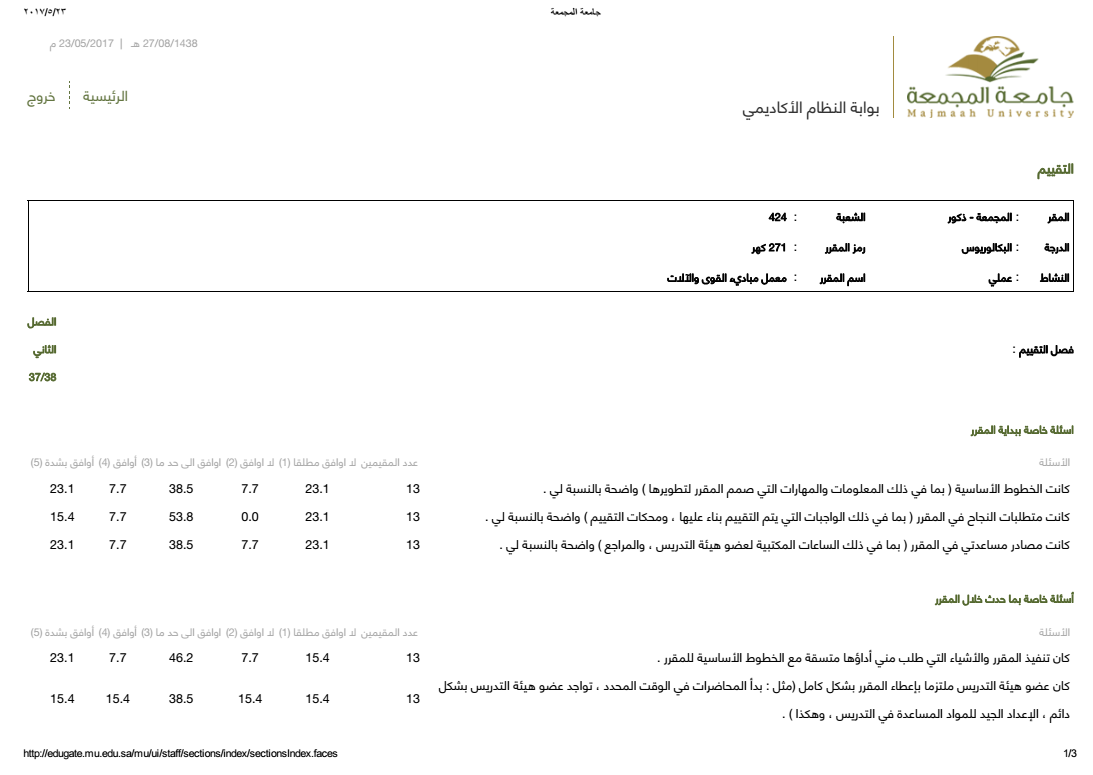 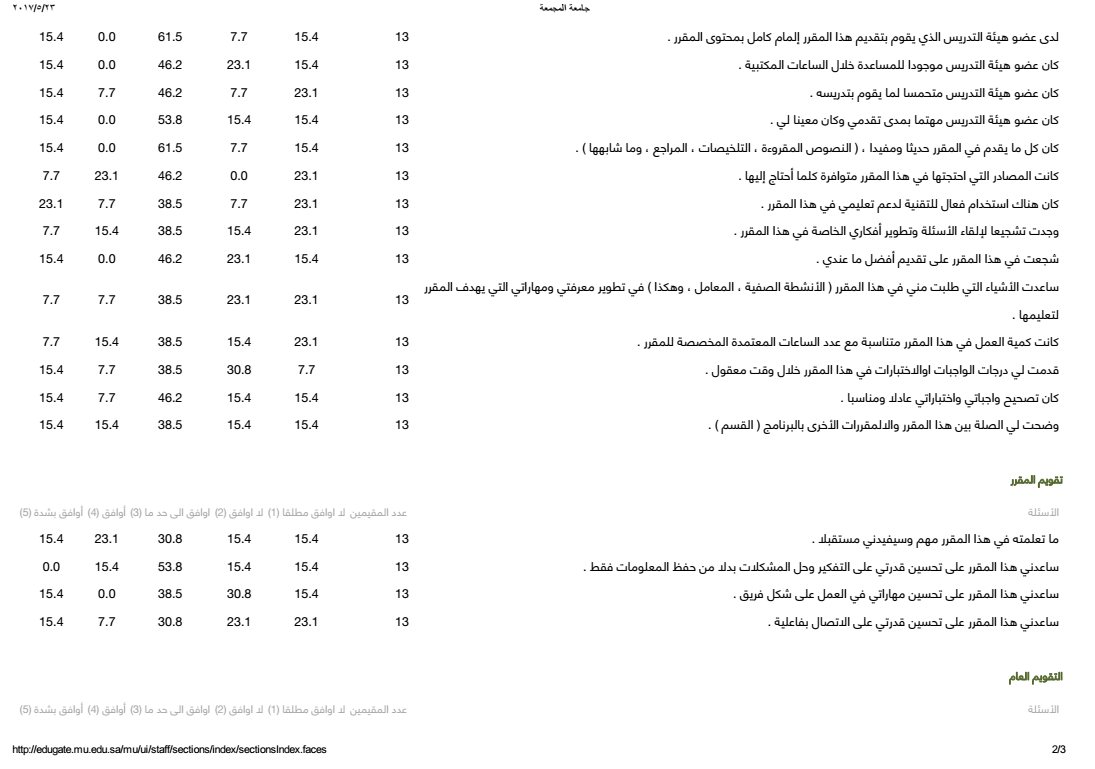 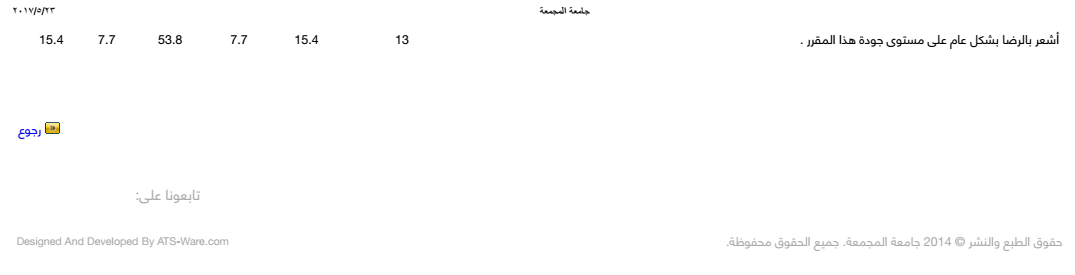 College :College of EngineeringProgrammeElectrical EngineeringCourse :EE 271Institution :                                                                              Majmaah UniversityMajmaah UniversityDate of CR12/5/2017.College/ DepartmentCollege/ DepartmentEngineering College/ Electrical EngineeringEngineering College/ Electrical EngineeringEngineering College/ Electrical Engineering1.  Course title:                                           1.  Course title:                                           Principles of Electric Power and Machines LabPrinciples of Electric Power and Machines LabPrinciples of Electric Power and Machines LabPrinciples of Electric Power and Machines LabPrinciples of Electric Power and Machines LabCodeCodeCodeEE 271EE 271EE 271SectionSectionSection4244244242. Name of course instructor                                                        2. Name of course instructor                                                        2. Name of course instructor                                                        2. Name of course instructor                                                        Dr.Bilal andMohammad Abdul BaseerDr.Bilal andMohammad Abdul BaseerDr.Bilal andMohammad Abdul BaseerDr.Bilal andMohammad Abdul BaseerDr.Bilal andMohammad Abdul BaseerDr.Bilal andMohammad Abdul BaseerDr.Bilal andMohammad Abdul BaseerLocation :Location :Location :Complex BuildingComplex BuildingComplex BuildingComplex BuildingComplex Building3. Year and semester to which this report applies:3. Year and semester to which this report applies:3. Year and semester to which this report applies:3. Year and semester to which this report applies:3. Year and semester to which this report applies:3. Year and semester to which this report applies:3. Year and semester to which this report applies:3. Year and semester to which this report applies:3. Year and semester to which this report applies:3. Year and semester to which this report applies:2016-2017/Semester-II2016-2017/Semester-II2016-2017/Semester-II2016-2017/Semester-II2016-2017/Semester-II2016-2017/Semester-II2016-2017/Semester-II2016-2017/Semester-II2016-2017/Semester-II4. Number of students starting the course?                    4. Number of students starting the course?                    4. Number of students starting the course?                    4. Number of students starting the course?                    4. Number of students starting the course?                    4. Number of students starting the course?                    1414Students completing the course?Students completing the course?Students completing the course?Students completing the course?Students completing the course?Students completing the course?Students completing the course?Students completing the course?Students completing the course?125.  Course components: 		5.  Course components: 		5.  Course components: 		5.  Course components: 		5.  Course components: 		5.  Course components: 		5.  Course components: 		5.  Course components: 		5.  Course components: 		5.  Course components: 		5.  Course components: 		5.  Course components: 		5.  Course components: 		5.  Course components: 		5.  Course components: 		5.  Course components: 		5.  Course components: 		5.  Course components: 		5.  Course components: 		LectureLectureTutorialTutorialLaboratory/StudioLaboratory/StudioLaboratory/StudioLaboratory/StudioPracticalPracticalPracticalOtherOtherOtherTotalTotalTotalTotalContactHoursxxxxxxxx16161616xxxxxxxxxxxx32323232Creditxxxxxxxx1111xxxxxxxxxxxx1111Topics CoveredPlanned Contact HoursActual Contact HoursReason for Variations (*)Introduction: Introductory to lab equipment's and basic components Determination of Low TL  parameters22N/ASingle Phase Transformers (Determine Equivalent circuits)44N/AO.C and S.C Test on Single phase transformers44N/AVoltage and current measured on single phase A.C circuit44N/AActive Power and frequency Measured on AC Circuit 22N/AMagnetization and Load characteristic on D.C Generator 44N/AReactive power compensation at industrial load.44N/AThree Phase Transformers44N/AMeasurement of  No load ratio of the Three Phase Transformers21According to the ministry of higher education the semester has been reduced to 13 weeksIntroduction to Induction motor21According to the ministry of higher education the semester has been reduced to 13 weeksTopics not Fully Covered (if any)Effected Learning OutcomesPossible Compensating  ActionN/AN/AN/AN/AN/AN/AN/AN/AN/AN/AN/AN/AList course learning outcomesList course learning outcomesList methods of assessment for each LOSummary analysis of assessment results for each LO1.0KnowledgeKnowledgeKnowledge1.11.21.31.41.51.6bCognitive SkillsCognitive SkillsCognitive Skills1Perform experiment to determine equivalent circuit parameters of single phase and three phase transformers.Standardized ExamsI selected Q. No 4 from Final exam2- Unsatisfactory6-Developing5- SatisfactoryOverall result 74.5%2Perform experiment to determine equivalent circuit of three-phase synchronous machine.Standardized examsI selected Q. No 4 from Final exam2- Unsatisfactory6-Developing5- SatisfactoryOverall result 74.5%3Perform experiment to determine of Transmission Lines (TL) parameters; TL loading characteristics; TL reactive power compensation; TL insulators voltage characteristics.Standardized examsI selected Q. No 4 from Final exam2- Unsatisfactory6-Developing5- SatisfactoryOverall result 74.5%4Perform experiment to analyze reactive power compensation for industrial loadsStandardized examsI selected Q. No 4 from Final exam2- Unsatisfactory6-Developing5- SatisfactoryOverall result 74.5%5Perform parallel operation of synchronous generator, Starting of synchronous motor, Steady state operation of synchronous motor63.0Interpersonal Skills & ResponsibilityInterpersonal Skills & ResponsibilityInterpersonal Skills & Responsibility3.13.23.33.43.53.6KCommunication, Information Technology, NumericalCommunication, Information Technology, NumericalCommunication, Information Technology, Numerical1Use modern engineering tools such as power meters and PC integrated measuring systems to analyze equivalent circuit parameters of single phase and three phase transformers.Standardized ExamsI selected Q.No 1 from Final exam2- Unsatisfactory5-Developing6- SatisfactoryOverall result 76.9%2Use modern engineering tools such as power meters and PC integrated measuring systems to analyze equivalent circuit of three-phase synchronous machineBehavior Observations and presentationsI selected Q.No 1 from Final exam2- Unsatisfactory5-Developing6- SatisfactoryOverall result 76.9%3Use modern engineering tools such as power meters and PC integrated measuring systems to analyze the Transmission Lines (TL) parameters; TL loading characteristics; TL reactive power compensation; TL insulators voltage characteristics;I selected Q.No 1 from Final exam2- Unsatisfactory5-Developing6- SatisfactoryOverall result 76.9%4Use modern engineering tools such as power meters and PC integrated measuring systems to analyze reactive power compensation for industrial loadsI selected Q.No 1 from Final exam2- Unsatisfactory5-Developing6- SatisfactoryOverall result 76.9%5Use modern engineering tools such as power meters and PC integrated measuring systems to analyze parallel operation of synchronous generator, starting of synchronous motor, steady state operation of synchronous motorI selected Q.No 1 from Final exam2- Unsatisfactory5-Developing6- SatisfactoryOverall result 76.9%65.0PsychomotorPsychomotorPsychomotor5.15.25.35.45.55.6To add some experiments on fundamentals of electrical machines (series motor). The result of this course for SLO b and k is above 75%List Teaching Methods set out in Course SpecificationWere TheyEffective?Were TheyEffective?Difficulties Experienced (if any) in Using the Strategy and Suggested Action to Deal with Those Difficulties.List Teaching Methods set out in Course SpecificationNoYesDifficulties Experienced (if any) in Using the Strategy and Suggested Action to Deal with Those Difficulties.Acquired and applied fundamental principles of science and engineering in this course.Yes……………..………………………….Different Experiments can be done by the students for different componentsYes……………..………………………….Practical knowledge has given to the students by viewing the construction Transformers and DC machinesYes……………..………………………….Encourage students to engage in communication use appropriate questioning to develop understanding among the students.Yes……………..………………………….In certain phases of class the students should be given small individual tasks which: make students focus on the topic (problem), enable them to get information about the quality of their work directly.Yes……………..………………………….LetterGradeNumber ofStudentsStudentPercentageAnalysis of Distribution of GradesA+00 %A17.6 %The student was close to A+-grade but he did a mistake in calculation.B+215.38  %The students were close to A-grade but didn’t achieve it.B17.6  %The student fails to apply formulae to calculate the parameters.C+00  %C215.38 %D+215.38  %The students fail to connect the circuit properly.D430.76  %The student has partially finished the experiment in final exam.F17.6 %The student has not submitted the lab-reports and got less marks in mid-term exam so he failed.DeniedEntry00 %In Progress00 %Incomplete00 %Pass1292.3 %Fail17.6  %Withdrawn17.6  %The student has not submitted the lab-reports and got less marks in mid-term exam so he failed and the result was dropped to 92.3%.VariationReasonMid Term-II exam was cancelledAccording to the ministry of higher education the semester has been reduced to 13 weeks.VariationReasonMethod(s) of VerificationConclusionThe final exam papers are reviewed by other faculty member from the same department.It was fair during evaluation, which improves the quality. Difficulties in access to resources or facilities (if any)Consequences of any difficulties experienced for student learning in the course……………………………………………In this lab the accommodation is only for 10 students, if more than 10 students will register then it is difficult to manage it.The group of students will work on same experiment due to lack of enough space in room.…………………………………………………………………………………………Organizational or administrative difficulties encountered (if any)Consequences of any difficulties experienced for student learning in the courseNone…………………………………………………………………………………………………………………………………………………………………………………………………………………………………a. List the most important recommendations for improvement and strengths   From the Evaluation Survey Report (attached) the average is above 75%.b. Response of instructor or course team to this evaluation No recommendations, as the SLO b and k percentage is above 75%.a. List the most important  recommendations for improvement and strengths………………………………………………………………………………………………………………………………………………………………………………………………………………………………………………………………………………………b. Response of instructor or course team to this evaluation :…………………………………………………………………………………………………………………………………………………………………………………………………………………………………………………………………………………………………………………………………………………………………………………Actions recommendedfrom the most recent course report(s)Actions TakenAction ResultsAction AnalysisSome experiments on fundamentals of dc machines should be added to improve the course.DoneResult improvedGrades percentage result has improved from 73% to 78%.(Refer CR 2016-2017 for I-sem)To follow-up the students those who have not finished all the experiments in the lab.DoneResult improvedGrades percentage result has improved from 75% to 78%.………………………………………………………………………………………………………………………………………………………………Some experiments on fundamentals of dc machines should be added to improve the course.Book title “Laboratory Manual for Electrical machines” by D.P Kothari and B.S.Umre.Actions Recommended for Further ImprovementIntended Action Points (should be measurable)StartDateCompletionDatePerson ResponsibleTo follow-up the students those who have not finished all the experiments in the lab.If the student will not complete all the experiments in the lab then it will effect on result.10/9/201715/12/2107SupervisorSome experiments on fundamentals of dc machines should be added to improve the course.Doing more experiments in lab will make practice to gain the practical knowledge to the students.10/9/201715/12/2107Supervisorc)d)e)Name:  Dr. Bilal and M.A.Baseer  Dr. Bilal and M.A.Baseer  Dr. Bilal and M.A.BaseerSignature:Date Report Completed:12/5/2017Name:Dr. Abdullah AlmuhaisenDr. Abdullah AlmuhaisenDr. Abdullah AlmuhaisenSignature:.............................Date Received :....../…../2017